ORFFOVA GLASBILA - REŠITVE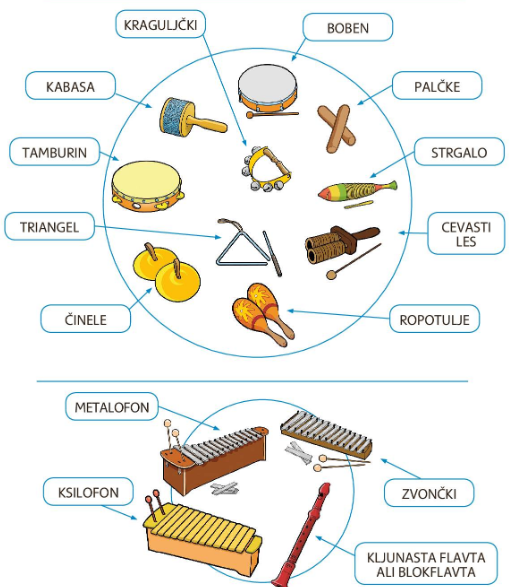 